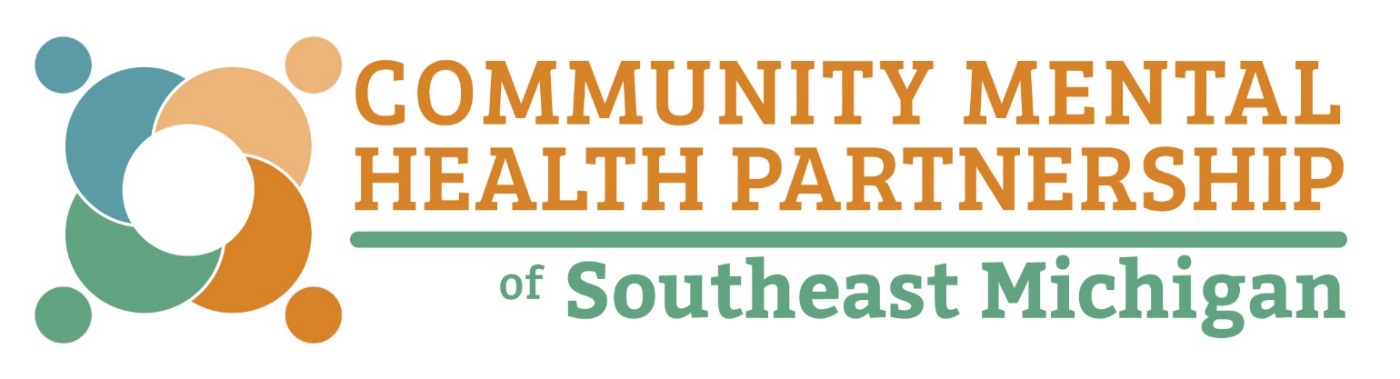 CMHPSM Gambling Disorder PreventionStacked Deck Mini-Grant OpportunityFY22: October 1, 2021- September 30, 2022Prepared by:Community Mental Health Partnership of Southeast Michigan 3005 BoardwalkSuite 200Ann Arbor, MI 48108Table of Contents for Stacked Deck Mini-Grant Opportunity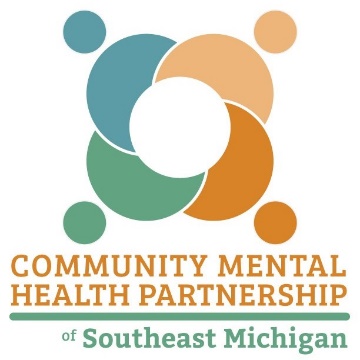 Timeline for Mini-Grant Opportunity Stacked Deck Mini-Grant Opportunity Introduction The Community Mental Health Partnership of Southeast Michigan (CMHPSM) is one of Michigan’s ten Medicaid Prepaid-Inpatient Health Plans (PIHPs) which have oversight of public mental health and substance use disorder service funding within the State.  The CMHPSM provides leadership for the management and integration of services across the four-county region which includes Lenawee, Livingston, Monroe, and Washtenaw. Respondents to this request, shall herein be referred to as the “provider” in relation to any questions or requirements of the potential respondents to be selected. The CMHPSM is requesting proposals from providers for the Stacked Deck Mini-Grant Opportunity to be provided within one or more of the following counties: Lenawee, Livingston, Monroe, and Washtenaw. The term for awarded contracts extends until September 30, 2022. Grant applications are accepted throughout the fiscal year. However, if a submission is received without sufficient time for approval and implementation prior to the end of the fiscal year, funding may be delayed for implementation in the following fiscal year. Funding is dependent on availability. The CMHPSM will determine all contract terms derived from successful responses to this opportunity. The CMHPSM reserves the right to not issue, terminate, amend, or extend individual contracts derived from this process. Once awarded, providers will be responsible for implementing a minimum of one (1) cohort and reporting on the Stacked Deck program for one (1) fiscal year. The Michigan Gambling Disorder Prevention Projects (MGDPPs) were established to provide and support effective problem gambling prevention, education, outreach, and treatment programs throughout the state. Problem gambling or gambling addiction includes all gambling behavior patterns that compromise, disrupt or damage personal, family, or vocational pursuits. The essential features are increasing preoccupation with gambling, a need to bet more money more frequently, restlessness or irritability when attempting to stop, “chasing” losses, and loss of control manifested by continuation of the gambling behavior despite mounting, serious, negative consequences. In extreme cases, problem gambling can result in financial ruin, legal problems, loss of career and family, or even suicide. CMHPSM is providing this opportunity to implement Stacked Deck as part of a comprehensive prevention plan to address gambling disorder in the region. Stacked Deck is the only evidence-based program found to be effective in preventing and reducing the risk of problem gambling among teens. Offered in six sessions, the program is aimed at changing gambling-related attitudes, knowledge, beliefs, and practices. It also seeks to improve decision-making and problem-solving. The Stacked Deck curriculum is interactive, including activities such as role-playing and discussion of case scenarios involving gambling and substance abuse targeted for grades 9-12.  More details about the Stacked Deck curriculum can be found here: http://www.hazelden.org/web/public/document/7931_stacked_deck_scope_sequence.pdf.Required Activities & Reporting Overview Specific Program Requirements:All of those teaching the curriculum must have completed the Stacked Deck Train the Trainer course through LifeWorks (formerly Morneau Shepell) prior to implementation of the Stacked Deck program. Funding is available for middle schools, high schools, and community-based programs to implement Stacked Deck curriculum and optional outreach. All six lessons of the curriculum must be taught with fidelity, utilizing the Stacked Deck PowerPoint presentation.Program will be implemented to at least one cohort of middle/high school aged youth.Optional: Implement an outreach activity such as a poster competition or a public service announcement to be viewed by all students in the school, parents, teachers and/ or community. Priority will be given to providers who incorporate the optional outreach activity. Materials require prior approval utilizing the CMHPSM Prevention Media Campaign Request Form. All items created for outreach activities must be submitted to the grant coordinator(s). Signed parental consent forms are required when submitting any public service announcements.  Anything printed should include the CMHPSM logo and any poster contests or public service announcements may need to include the MDHHS Helpline, MDHHS Logo, and/or funding statement. All students must complete the online pre- and post-surveys. The pre surveys should be given before the curriculum has been taught and post surveys after all six lessons have been taught. Community programs must have partnerships with school system(s) or other entity with signed Memorandum(s) of Understanding in order to receive the grant funding. Exact reporting requirements will be outlined and made part of the service contract. Reporting requirements include but are not limited to number of students receiving instruction of the curriculum, dates and locations the curriculum was taught, the outreach activity with pictures or videos and the number of individuals exposed to outreach, indirect activities report in the case that ongoing social distancing is required due to COVID-19.Once awarded, providers will be responsible for implementing a minimum of one (1) cohort and reporting on the Stacked Deck program for one (1) fiscal year.Direct service contact must be entered into the Michigan Prevention Data System (MPDS) on a monthly basis. Program Recommendation:Grantees should consider the option to participate in Problem Gambling Awareness Month (March).Reporting RequirementsProviders must be able to meet reporting requirements as specified by the CMHPSM. Exact reporting requirements will be outlined and made part of the service contract. Issuing OfficeThe CMHPSM is issuing this opportunity on behalf of the four county region.  All questions regarding procedures with applying for this opportunity should be directed to tumoloa@cmhpsm.org and duboisr@cmhpsm.org. Proposal RequirementsThe CMHPSM reserves the right to reject all bids, to waive or not waive informalities or irregularities in bids or bidding procedures, and to accept any bid determined through the review process to represent the best interest of CMHPSM.The CMHPSM will retain responsibility for balancing the proposals/outcomes to meet the community needs in the four-county region.  The CMHPSM reserves the right to consider, in addition to the numerical proposal score and cost, other criteria such as community needs, geographical needs, priority populations, and efforts to reduce duplication of services. Stacked Deck Mini-Grant Submission Requirements Determination will be based on the qualifications of applying organizations and their implementation plan. Electronic SubmissionResponses can be submitted any time prior to the fiscal year end (September 30, 2022), utilizing one of two following submission methods:(Preferred) Upload the files using the secure proposal upload form located at the CMHPSM web page: www.cmhpsm.org/procurement, the form is also found here: https://form.jotform.com/210393580153956 Email the files to biddlec@cmhpsm.org with the subject line “Stacked Deck Mini-Grant Opportunity Submission” Submission Receipt	An emailed proof of receipt will be sent upon submission to the contact person identified in your organization’s submission cover sheet – Appendix A.Proposals not in compliance with opportunity requirements will not be considered.Instructions for Completing Appendix B - Mini Grant ApplicationSubmit a proposal application which addresses the following criteria – see Appendix B:IntroductionProvider name and fiscal year for planList the name of the provider submitting the proposal and the fiscal year the plan will be implemented.Contact person’s name and emailInclude the name, phone number and email address of the person who is responsible for the proposal and will respond to any questions or clarification that may arise. Provider agency or school responsible for Stacked Deck activitiesCite the provider agency and/or school responsible for implementing the Stacked Deck activities in Lenawee, Livingston, Monroe, and Washtenaw counties. Amount of RequestProgram Costs to include the number of hours preparing and teaching curriculum and implementing outreach, equipment purchases, teacher supplies, and program supplies. Training, mileage and other costs should be itemized. Be sure to consider how to incorporate the use of online pre and post online surveys. Amount of request should not exceed $5,000 per cohort. Providers can apply for a maximum of 5 cohorts per fiscal year.  Date of Stacked Deck Training and Names of Trained TrainersInclude attendance date (or anticipated date if not yet completed) of Stacked Deck Train the Trainer training and name all attendees from provider agency that have been trained. CMHPSM will sponsor Stacked Deck training at least once per year for provider staff to implement the program. Experience & Implementation Plan Prevention Experience Briefly describe your experience in implementing prevention efforts.  Details should include the length of your experience, community/communities in which your efforts were implemented, and experience working with youth.   Community CollaborationCommunity Collaboration is a key component of the prevention activities for the effort to be effective in preventing and reducing the risk of problem gambling among teens. Provide a brief description on how you plan to collaborate with community sectors to ensure their involvement in these efforts.  Past Grant Administration ExperienceThe CMHPSM understands the vital importance of the role of administering prevention programming and ensuring compliance with contractual requirements for the successful implementation of prevention efforts in our region.  Hence, the CMHPSM places great importance on the management of services.  Please briefly provide your experience with the oversight, development, and coordination of prevention (or other human services) programming and performance of staff.  Be sure to include past performance regarding monitoring program progress, and accurate and timely submissions of reports. Targeted Community and PopulationIdentify the specific community(ies)/county(ies) targeted for the Stacked Deck Prevention Program. Identify targeted population (Institute of Medicine category) from the following:Universal (general public/whole population group), Selective (individuals – risk of developing a substance use disorder is significantly higher than average), Indicated (individuals in high-risk environments, minimal signs/symptoms, biological markers indicating a predisposition for disorder)Short Term Outcomes Implement all six lessons of the Stacked Deck curriculum in order to increase awareness of problem gambling among students. What are the activities you will implement, for how many people, and how will you measure your success? Optional Outreach Activity Describe how you will increase general outreach, prevention, and awareness about problem gambling in the school or community by implementing an outreach activity. Virtual ImplementationDescribe how the proposed program would provide services through a virtual format in the case that ongoing social distancing is required due to COVID-19.Instructions for Completing Appendix C - CMHPSM Budget FormUsing Appendix C, please complete the CMHPSM Budget Form to outline your proposed budget to complete the activities in the associated county(ies) you are applying to serve.  To help inform your budget, Stacked Deck book price can be found here: https://www.hazelden.org/store/item/30104.  One book is needed for each program participant.Information about Appendix D – Gambling Disorder SPF Workgroup Logic ModelAppendix D. The Gambling Disorder Strategic Prevention Framework Workgroup has created a prevention plan logic model which is included for reference purposes.Table of Contents for Stacked Deck Mini-Grant Opportunity2Timeline for Mini-Grant Opportunity3Stacked Deck Mini-Grant Opportunity Introduction3Prevention Services & COVID-194Required Activities & Reporting Overview4Reporting Requirements5Issuing Office5Proposal Requirements5Stacked Deck Mini-Grant Submission Requirements6Electronic Submission6Submission Receipt6Instructions for Completing Appendix B- Mini Grant Application6Instructions for Completing the Appendix C- CMHPSM Budget Form8Information about Appendix D- Gambling Disorder SPF Workgroup Logic Model8Mini-Grant Opportunity Available on CMHPSM WebsiteFY22: October 1, 2021-September 30, 2022Contracts/Awards to CMHPSM Regional BoardMonthly as submitted and reviewedAward NotificationsFollowing CMHPSM Regional Board Approval Contracts Issued to Awarded OrganizationsFollowing CMHPSM Regional Board Approval Cover Sheet – Appendix AApplication – Appendix B CMHPSM Budget Form – Appendix C